Unidad 1. Números de hasta cinco cifrasNúmeros de cuatro cifras1. Ayudándote de estas pistas, adivina de qué número se trata y escríbelo.Es mayor que seis mil y menor que siete mil. La cifra de las centenas es 5. La cifra de las unidades es una unidad mayor que la cifra de las unidades de millar. La suma de sus cuatro cifras es 22.Números de cinco cifras2. Indica si las siguientes oraciones son verdaderas o falsas. Después, corrige las falsas. Una decena de millar equivale a cien centenas.Diez centenas y nueve unidades de millar son una decena de millar.Una decena de millar tiene diez centenas.Comparación de números3. Completa con  <, = o >.          2 597                2 579 	         	  1 DM + 2 UM + 3 D                12 030        23 500              23 510 			33 000 + 300                33 030        45 708              45 807 		 	   5 UM + 7 D                  5 700Unidad 1. Números de hasta cinco cifrasAproximación de números a las centenas4. Escribe entre qué centenas están estos números. 520 		está entre _____ y _____ .		240       	está entre _____ y _____ .490      	está entre _____ y _____ .880		está entre _____ y _____ .		Números ordinales5. Escribe, con letras, el número ordinal inmediatamente anterior y el siguiente.Números romanos6. Escribe el número romano inmediatamente anterior y el siguiente.Unidad 1. Números de hasta cinco cifras¿Te acuerdas?7. Al finalizar una carrera ciclista, a cada participante le han regalado una camiseta con el puesto en el que ha llegado a la meta. Observa la foto que se han hecho unos amigos, fíjate en el ejemplo y completa. Ejemplo: Miguel ha llegado en séptimo lugar.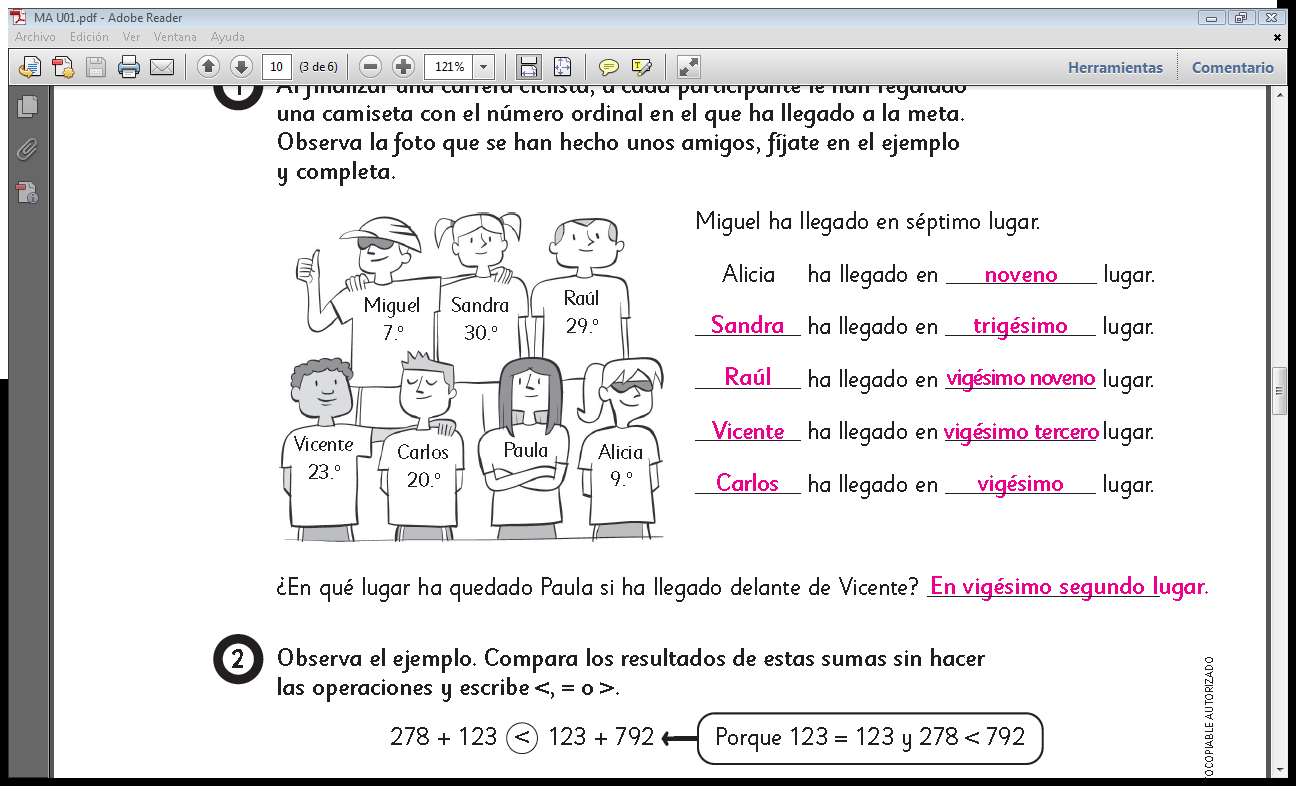 Alicia ha llegado en _______________ lugar._______ha llegado en _____________ lugar._______ha llegado en _____________ lugar._______ha llegado en _____________ lugar._______ha llegado en _____________ lugar.¿En qué lugar ha quedado Paula si ha llegado delante de Vicente?Solución: ____________________________________________Número anteriorNúmero siguientevigésimo terceroundécimoseptuagésimo novenoquincuagésimo quintoNúmero anteriorNúmeroNúmero siguienteMMDXXXCLIXXXVIDCL